Valgkomitéarbeid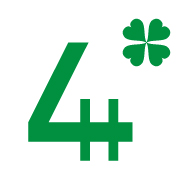 Årshjul for 4H i fylketDette er forlag til Årshjul for 4H fylkes valgkomite. Denne må fylles inn på første møtet som valgkomiteen har, sette inn under Hva og skal vi møtes? Fordele ansvar på personer. Alle rapporterer til leder i Valgkomiteen som deretter rapporterer til styret.DatoHva?  Skal vi møtes? Hvordan? Teams/fysiskFormålHvem har ansvar?FylkesårsmøteJaValgOppstartsmøteJa - Bli kjent - lage årshjulStorkursNeiSe etter kandidaterFylkesleirJa -Se etter kandidaterStorleirNeiSe etter kandidater (5 mnd før årsmøtet)KartleggingsmøteJa - Plan for å hente informasjon og nominasjon (3 mnd før årsmøtet)OppfølgingsmøteJa - fysiskFordele intervjuer og oppgaverRådgiversamlingJa - Se etter kandidater (1 mnd før årsmøtet)AvslutningsmøteJa -TeamsFerdigstille innstilling (sendes senest 3 uker før årsmøtet slik at papirene kan sendes ut 2 uker før årsmøtet)FylkesårsmøteJaPresentere innstilling